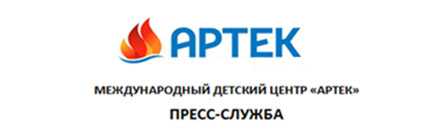 Президент Курчатовского института приезжает в «Артек» для обсуждения совместной исследовательской площадки18 апреля 2018 г.19 апреля 2018 года Президент Национального исследовательского центра «Курчатовский институт» Михаил Ковальчук посетит с визитом МДЦ «Артек». В ходе визита гость ознакомится с современным «Артеком», в том числе, его обновленной инфраструктурой и строящимся лагерем "Солнечный", который рассматривается в качестве базы долгосрочной работы с талантливыми детьми. Михаилу Ковальчуку расскажут о принципах организации образовательного процесса в детском центре.  Он посетит лаборатории в артековской школе и примет участие в «атомных СОМах» - занятиях по теме атома.На публичной научной лекции на "Артек-Арене" Михаил Ковальчук расскажет 3,5 тыс. детей о 75-летней истории и современной деятельности Курчатовского института. Деловую повестку визита составят вопросы создания в "Артеке" постоянно действующей исследовательской площадки для работы с детьми, стремящимися к научной работе. В частности, президент Курчатовского института и директор МДЦ "Артек" Алексей Каспржак обсудят реализацию партнерских образовательных программ и проектной работы с детьми.Также Михаил Ковальчук откроет в «Артеке» «Рощу ученых», символизирующую преемственность поколения в российской науке.МЕРОПРИЯТЕ ОТКРЫТО ДЛЯ СМИ. ОТКРЫТА АККРЕДИТАЦИЯ.
По итогам визита гость ответит на вопросы журналистов. Дата визита:                                  19 марта 2018 г.Время визита:                             13.00 – 17.00.Некоторые этапы программы:Место проведения:                   пос. Гурзуф, территория МДЦ «Артек».Аккредитация:                            в Москве:+7 916 8042300  press.artek@primum.ru                                                    в Крыму:  +7 978 7340444 press@artek.org13.00Ознакомление с «Артеком».14.00Открытие «Рощи ученых».Пресс-подход. 14.30Участие в «атомном СОМе» в артековской школе.15.30Публичная научная лекция на «Артек-Арене».Участники: 3500 детей.16.45Участие гостя в детской пресс-конференции.